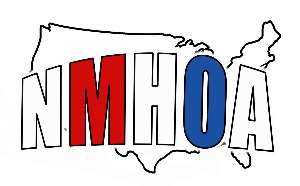 Community Homeowners Association Membership FormA.  Today’s Date: 				New			Renewal		OtherB. Community Assoc. Name:                      					 			D/B/A: Address:	City: State: 	Zip:     	Preferred Phone #: Email Address: 	Website: C. BOARD INFORMATION1)	PRESIDENT NAME:	Home Phone: Cell Phone: 	Email: 2)	TREASURER NAME: 	Home Phone: Cell Phone:	Email:   3)   ALTERNATE NAME:	Home Phone:	 Cell Phone:  	Email:  D. QUESTIONS: Is your community association registered with your state?  YES                     NO   		What month is your annual meeting? 				How many current members? May NMHOA visit your community association?   YES		NO	Does your state have a State Assn.?       YES	        NO		If YES, how many current members?  If Yes: What is the name of your State Association?	       If No: May NMHOA help you organize your state? YES		NO      E. LOCAL HOME OWNER COMMUNITY ASSOCIATIONS FEES:      $35 Community Home Owner Association:  	Check Number:				PayPal:  F. OTHER:   Contributions: 			Check Number: 				PayPal: G. INVOLVEMENT: I/We want to become involved with NMHOA by:Having a voice in the future of NMHOA & recommend an individual to serve on the NMHOA Board (non-officer preferred)
Recommending an individual to serve on a NMHOA committee’s (non-officer preferred)Promoting my State Association & NMHOA with in my state. Sending a copy of your Monthly, Quarterly, or Annual Newsletters and or/alerts to NMHOA?Receiving NMHOA monthly E-blast; i’mPOWERED! messages; Quarterly Newsletter; alerts on issues that affect Homeowners & forwarding them on to your individual members.Please make checks payable to:   NMHOA  Mail to the above address:Please Note:  NMHOA is a 501(c)3 non-profit organization. Memberships; Donations; Contributions are tax deductible. The mission of NMHOA is to promote, represent, preserve and enhance the rights and interests of Manufactured Home Owners throughout the United States.Revised 4/326/2017